Zuchtprogramm für KaltblutrassenZuchtprogramm für die Rasse Schwarzwälder Kaltblut des Verbandes der Pony- und Pferdezüchter Hessen e. V.1.	Angaben zum Ursprungszuchtbuch	32.	Geografisches Gebiet	33.	Umfang der Zuchtpopulation im Verband	34.	Zuchtziel, einschließlich der Rassemerkmale	35.	Eigenschaften und Hauptmerkmale	36.	Selektionsmerkmale	47.	Zuchtmethode	48.	Unterteilung des Zuchtbuches	59.	Eintragungsbestimmungen in das Zuchtbuch	5(9.1) Zuchtbuch für Hengste	5(9.1.1) Hengstbuch I (Hauptabteilung des Zuchtbuches)	5(9.1.2) Hengstbuch II (Hauptabteilung des Zuchtbuches)	5(9.1.3) Anhang (Hauptabteilung des Zuchtbuches)	6(9.2) Zuchtbuch für Stuten	6(9.2.1) Stutbuch I (Hauptabteilung des Zuchtbuches)	6(9.2.2) Stutbuch II (Hauptabteilung des Zuchtbuches)	6(9.2.3) Anhang (Hauptabteilung des Zuchtbuches)	7(9.2.4) Fohlenbuch (Hauptabteilung des Zuchtbuches)	710.	Tierzuchtbescheinigungen	7(10.1) Tierzuchtbescheinigung als Abstammungsnachweis	7(10.1.1) Ausstellung eines Abstammungsnachweises	7(10.1.2) Mindestangaben im Abstammungsnachweis	8(10.2) Tierzuchtbescheinigung als Geburtsbescheinigung	8(10.2.1) Ausstellung einer Geburtsbescheinigung	8(10.2.2) Mindestangaben in der Geburtsbescheinigung	8(10.3) Tierzuchtbescheinigung für Zuchtmaterial	811.	Selektionsveranstaltungen	8(11.1) Körung	8(11.2) Stutbucheintragung	9(11.3) Leistungsprüfungen	9(11.3.1) Hengstleistungsprüfungen	9(11.3.1.1) Stations- und Feldprüfung	9(11.3.1.2) Voraussetzung für die Eintragung in das Hengstbuch I	10(11.3.2) Zuchtstutenprüfungen	10(11.3.2.1) Stations- und Feldprüfung	1012.	Identitätssicherung/Abstammungssicherung	1013.	Einsatz von Reproduktionstechniken	11(13.1) Künstliche Besamung	11(13.2) Embryotransfer	11(13.3) Klonen	1114.	Berücksichtigung gesundheitlicher Merkmale sowie genetischer Defekte bzw. Besonderheiten	1115.	Zuchtwertschätzung	1116.	Beauftragte Stellen	1117.	Weitere Bestimmungen	12(17.1) Vergabe einer Lebensnummer (Internationale Lebensnummer Pferd – Unique Equine Lifenumber – UELN)	12(17.2) Vergabe eines Namens bei der Eintragung in das Zuchtbuch	12(17.3) Vergabe eines Zuchtbrandes	12(17.3.1) Beauftragte für die Kennzeichnung	12(17.3.2) Zuchtbrand	12(17.4) Transponder	12(17.5) Suffixregelung für Kaltblüter und Schweres Warmblut	12Zuchtprogramm für KaltblutrassenZuchtprogramm für die Rasse Schwarzwälder Kaltblut des Verbandes der Pony- und Pferdezüchter Hessen e. V.Angaben zum Ursprungszuchtbuch Der Pferdezuchtverband Baden-Württemberg, Am Dolderbach 11, 72532 Gomadingen-Marbach ist die Organisation, die im Sinne der Vorgaben der EU das Zuchtbuch über den Ursprung der Rasse Schwarzwälder Kaltblut führt. Der Verband führt ein Filialzuchtbuch und hält die durch die Ursprungszuchtorganisation auf www.pzv-bw.de aufgestellten Grundsätze ein. Geografisches GebietDas geographische Gebiet, in dem der Verband der Pony- und Pferdezüchter Hessen e. V. das Zuchtprogramm durchführt, umfasst das Gebiet der Bundesrepublik Deutschland.Umfang der Zuchtpopulation im VerbandDer Umfang der Population beträgt (Stand 01.01.2018):Stuten:		45Hengste:	9Der Umfang der Population der FN-Mitgliedszuchtverbände ist auf der Website www.pferd-aktuell.de/shop/index.php/cat/c135_Jahresberichte-FN---DOKR.html einzusehen.Zuchtziel, einschließlich der RassemerkmaleDas Zuchtprogramm hat einen Zuchtfortschritt im Hinblick auf das definierte Zuchtziel und somit die Verbesserung der Eigenschaften der Rasse zum Ziel und umfasst alle Maßnahmen und Aktivitäten, die diesem Ziel dienlich sind.RahmenzuchtzielZuchtziel ist die Erhaltung und Züchtung eines leichten bis mittelschweren Kaltblutpferdes in den erwünschten Farben Fuchs bis Dunkelfuchs mit hellem Langhaar sowie mit korrektem, trockenem Fundament und raumgreifenden Bewegungen. Angestrebt wird eine besondere Veranlagung für das Ziehen und Fahren, sowie das Reiten im Freizeitbereich. Neben der Schönheit und dem Adel wird auf Umgänglichkeit, Gutmütigkeit und ruhiges, ausgeglichenes Temperament, Robustheit, Fruchtbarkeit und Langlebigkeit besonderer Wert gelegt.Eigenschaften und HauptmerkmaleRasse			Schwarzwälder KaltblutHerkunft			DeutschlandGröße			Stuten zwischen 148 cm und 156 cm
Hengste mindestens 148 cm, ausgewachsen bis 160 cmFarben			Fuchs bis Dunkelfuchs mit hellem Langhaar erwünscht. Die Fuchsfarbe mit hellem Langhaar (Mähne und Schweif) dominiert, die Farben Braune, Rappen und Schimmel sollen als Kulturgut erhalten werden.Typ			Zuchtziel ist die Erhaltung und Züchtung eines leichten bis mittelschweren Kaltblutpferdes mit Schönheit und Adel Gebäude				Kopf	kurz, trocken und markant mit ausdrucksvollem großem Auge			Hals	kräftig bemuskelt und gut aufgesetzt			Körper	leicht- bis mittelrahmig mit schräger Schulter und breiter, stark bemuskelter Kruppe			Fundament	korrekt, trocken, Gelenke klar und die Hufe hartBewegungsablauf	raumgreifende Bewegungen. Schritt energisch, fleißig und taktvoll mit genügend Raumgriff. Trab neben Takt und energischem Antritt viel Schub aus der Hinterhand Einsatzmöglichkeiten	Angestrebt wird eine besondere Veranlagung für das Ziehen und Fahren, sowie das Reiten und Fahren im Freizeitbereich, Verwendung in der Land- und ForstwirtschaftBesondere Merkmale	Umgänglichkeit, Gutmütigkeit und ruhiges, ausgeglichenes Temperament, Robustheit, Fruchtbarkeit und Langlebigkeit, ZugstärkeSelektionsmerkmaleFür die Eintragung in die Zuchtbücher (außer Fohlenbuch) werden nachfolgende Merkmale der äußeren Erscheinung unter besonderer Berücksichtigung des Bewegungsablaufes bewertet (Leistungsprüfung Exterieur).Eintragungsmerkmale:1. 	Stockmaß, Brustumfang, Röhrbein2.	Typ (Rasse- und Geschlechtstyp)3. 	Körperbau4. 	Korrektheit des Fundaments und der Bewegung5. 	Schritt6.	Trab7.	Galopp (sofern bei Zuchtbucheintragung erfasst)8.	Gesamteindruck (im Hinblick auf die Eignung als Zug- und Fahrpferd)Die Gesamtnote errechnet sich aus dem arithmetischen Mittel der erfassten Eintragungsmerkmale. Die Bewertung erfolgt in ganzen/halben Noten nach dem, in der Satzung unter Nummer B.15 (Grundbestimmungen zur Bewertung von Zuchtpferden), erläuterten System.Darüber hinaus wird nach weiteren Merkmalen selektiert:GesundheitInterieurFahranlageZuchtmethodeDas Zuchtbuch des Schwarzwälder Kaltblutes ist geschlossen. Das Zuchtziel wird angestrebt mit der Methode der Reinzucht. Dem Erhalt rassespezifischer Eigenschaften ist in besonderem Maß Rechnung zu tragen. Am Zuchtprogramm nehmen nur diejenigen Pferde teil, die in der Hauptabteilung des Zuchtbuches (außer Fohlenbuch und Anhang) eingetragen sind.Zur Erhaltung der Rasse wurden vom Ursprungszuchtbuch folgende Hengste fremder Rassen vor der Schließung des Zuchtbuches eingesetzt: Dayan, Hauenstein (Freiberger), Varus B (Schleswiger), Reith-Nero, Wirts-Diamant, Riff-Vulkan, Nerosohn (Noriker), Jup, King, Strick, Schanzer, Karlin, Bürzel, Nemberto (Süddt. Kaltblut), Adjutant (Haflinger), Unicorn Lancelot (Welsh Cob).Unterteilung des ZuchtbuchesDie Hauptabteilung des Zuchtbuches für Hengste wird unterteilt in die KlassenHengstbuch I,Hengstbuch II,Anhang undFohlenbuch.Die Hauptabteilung des Zuchtbuches für Stuten wird unterteilt in die KlassenStutbuch I,Stutbuch II,Anhang undFohlenbuch.Eintragungsbestimmungen in das ZuchtbuchDie Bestimmungen unter B8 der Satzung sind grundlegende Voraussetzungen für die Eintragung. Es werden Hengste und Stuten nur dann in das Zuchtbuch eingetragen, wenn ihre Identität überprüft wurde, ihre Abstammung nach den Regeln des Zuchtbuches festgestellt wurde und sie die nachfolgend aufgeführten Eintragungsbedingungen erfüllen. Ein Pferd aus einem anderen Zuchtbuch der Rasse muss in die Klasse des Zuchtbuches eingetragen werden, deren Kriterien es entspricht.(9.1) Zuchtbuch für Hengste(9.1.1) Hengstbuch I (Hauptabteilung des Zuchtbuches)Eingetragen werden frühestens im 3. Lebensjahr Hengste, deren Eltern in der Hauptabteilung der Rasse (außer Fohlenbuch und Anhang) eingetragen sind,die zur Überprüfung der Identität vorgestellt wurden,deren väterliche und mütterliche Abstammung mittels DNA-Profil bestätigt wurde,deren Widerriststockmaß bei der Eintragung mindestens 148 cm beträgt.die auf einer Sammelveranstaltung (Körung) des Zuchtverbandes gemäß B.15 der Satzung und gemäß (11.1) Körung dieses Zuchtprogramms mindestens die Gesamtnote 7,0 erhalten haben, wobei die Wertnote 6,0 in keinem Eintragungsmerkmal unterschritten wurde,die im Rahmen einer tierärztlichen Untersuchung gemäß B.16 der Satzung die Anforderungen an die Zuchttauglichkeit und Gesundheit erfüllen, sowie keine gesundheitsbeeinträchtigenden Merkmale gemäß Liste (Anlage 1) aufweisen, die die Hengstleistungsprüfung nach (11.3.1.2) vollständig abgeschlossen haben.(9.1.2) Hengstbuch II (Hauptabteilung des Zuchtbuches)Auf Antrag werden frühestens im 3. Lebensjahr Hengste eingetragen,deren Eltern in der Hauptabteilung der Rasse (außer Fohlenbuch und Anhang) eingetragen sind,deren Identität überprüft worden ist,deren väterliche und mütterliche Abstammung mittels DNA-Profil bestätigt wurde,die im Rahmen einer tierärztlichen Untersuchung gemäß B.16 der Satzung die Anforderungen an die Zuchttauglichkeit und Gesundheit erfüllen, sowie keine gesundheitsbeeinträchtigenden Merkmale gemäß Liste (Anlage 1) aufweisen.Darüber hinaus können Nachkommen von im Anhang eingetragenen Zuchtpferden eingetragen werden, wenn die Anhang-Vorfahren über drei Generationen mit Zuchtpferden aus der Hauptabteilung (außer Fohlenbuch und Anhang) angepaart wurden,die zur Überprüfung der Identität vorgestellt wurdenderen väterliche und mütterliche Abstammung mittels DNA-Profil bestätigt wurde,die in der Bewertung der äußeren Erscheinung gemäß B.15 der Satzung mindestens eine Gesamtnote von 6,0 erreichen, wobei die Wertnote 5,0 in keinem Eintragungsmerkmal unterschritten wurde,die im Rahmen einer tierärztlichen Untersuchung gemäß B.16 der Satzung die Anforderungen an die Zuchttauglichkeit und Gesundheit erfüllen, sowie keine gesundheitsbeeinträchtigenden Merkmale gemäß Liste (Anlage 1) aufweisen.(9.1.3) Anhang (Hauptabteilung des Zuchtbuches)Auf Antrag werden frühestens im 3. Lebensjahr Hengste eingetragen,deren Eltern im Zuchtbuch der Rasse eingetragen sind unddie nicht die Eintragungsvoraussetzungen für das Hengstbuch I und II erfüllen.Die Eintragung von Pferden, die im Fohlenbuch eingetragen sind, erfolgt automatisch, wenn von diesen Nachkommen registriert werden. (9.1.4) Fohlenbuch (Hauptabteilung des Zuchtbuches)Im Jahr der Geburt werden alle Hengstfohlen eingetragen, deren Eltern im Zuchtbuch der Rasse eingetragen sind.(9.2) Zuchtbuch für Stuten(9.2.1) Stutbuch I (Hauptabteilung des Zuchtbuches)Es werden Stuten eingetragen, die im Jahr der Eintragung mindestens dreijährig sind,deren Eltern im Zuchtbuch der Rasse (außer Fohlenbuch und Anhang) eingetragen sind,die zur Überprüfung der Identität vorgestellt wurden,die ein Widerriststockmaß von mindestens 148 cm haben,die in der Bewertung der äußeren Erscheinung gemäß B.15 der Satzung und gemäß (11.2) Stutbucheintragung dieses Zuchtprogramms mindestens eine Gesamtnote von 6,0 erreicht haben, wobei die Wertnote 5,0 in keinem Eintragungsmerkmal unterschritten wurde,die keine gesundheitsbeeinträchtigenden Merkmale gemäß Liste (Anlage 1) aufweisen.(9.2.2) Stutbuch II (Hauptabteilung des Zuchtbuches)Es werden Stuten eingetragen, die im Jahr der Eintragung mindestens dreijährig sind,deren Eltern in der Hauptabteilung der Rasse (außer Fohlenbuch und Anhang) eingetragen sind,die in der äußeren Erscheinung gemäß B.15 der Satzung bewertet worden sind,deren Identität überprüft worden ist,die keine gesundheitsbeeinträchtigenden Merkmale gemäß Liste (Anlage 1) aufweisen.eine Höherstufung in Stutbuch I ist möglich, wenn die Stuten beim Nachmessen mindestens 148 cm Widerristmaß nachweisen können und die leistungsmäßigen Anforderungen für die Eintragung in Stutbuch I erfüllen.Darüber hinaus können Nachkommen von im Anhang eingetragenen Zuchtpferden eingetragen werden, wenn die Anhang-Vorfahren über zwei Generationen mit Zuchtpferden aus der Hauptabteilung (außer Fohlenbuch und Anhang) angepaart wurden,die zur Überprüfung der Identität vorgestellt wurden,die in der Bewertung der äußeren Erscheinung gemäß B.15 der Satzung mindestens eine Gesamtnote von 6,0 erreicht haben, wobei die Wertnote 5,0 in keinem Eintragungsmerkmal unterschritten wurde,die keine gesundheitsbeeinträchtigenden Merkmale gemäß Liste (Anlage 1) aufweisen.(9.2.3) Anhang (Hauptabteilung des Zuchtbuches)Es werden Stuten eingetragen, die im Jahr der Eintragung mindestens dreijährig sind,deren Eltern im Zuchtbuch der Rasse eingetragen sind unddie nicht die Eintragungsvoraussetzungen für das Stutbuch I und II erfüllen.Die Eintragung von Pferden, die im Fohlenbuch eingetragen sind, erfolgt automatisch, wenn von diesen Nachkommen registriert werden. (9.2.4) Fohlenbuch (Hauptabteilung des Zuchtbuches)Im Jahr der Geburt werden alle Stutfohlen eingetragen, deren Eltern im Zuchtbuch der Rasse eingetragen sind.TierzuchtbescheinigungenTierzuchtbescheinigungen werden für Fohlen gemäß den Grundbestimmungen unter B.9 der Satzung und nach dem folgenden Schema erstellt.(10.1) Tierzuchtbescheinigung als Abstammungsnachweis(10.1.1) Ausstellung eines AbstammungsnachweisesDie Ausstellung eines Abstammungsnachweises erfolgt, wenn folgende Voraussetzungen erfüllt sind:Der Vater ist im Jahr der Bedeckung oder spätestens im Jahr der Geburt des Fohlens (bis einschließlich zum 31.12. des Jahres) im Hengstbuch I und die Mutter im Jahr der Bedeckung oder spätestens im Jahr der Geburt des Fohlens (bis einschließlich zum 31.12. des Jahres) in das Stutbuch I oder Stutbuch II eingetragen.Deckbescheinigung und Abfohlmeldung wurden fristgerecht gemäß Satzung vorgelegt.Die Identifizierung des Fohlens (bei Fuß der Mutter oder durch Abstammungsüberprüfung) ist durch den Zuchtleiter oder seinen Beauftragten erfolgt. Sind die vorstehenden Bedingungen des 2. und/oder 3. Spiegelstriches nicht erfüllt, dann ist die Identität mittels einer Abstammungsüberprüfung nachzuweisen. Der Züchter bzw. Besitzer des Pferdes ist dafür verantwortlich, dass alle in der Tierzuchtbescheinigung angegebenen Daten zutreffend sind. Abweichungen oder Unrichtigkeiten sind unverzüglich dem Verband zu melden. Darüber hinaus ist der Züchter bzw. Besitzer verpflichtet, die Tierzuchtbescheinigung sorgfältig aufzubewahren, da u.a. eine spätere Eintragung des Pferdes in das Zuchtbuch nur vorgenommen werden kann, wenn eine gültige Tierzuchtbescheinigung vorgelegt wird. (10.1.2) Mindestangaben im AbstammungsnachweisDer Abstammungsnachweis muss mindestens folgende Angaben enthalten:Name des Zuchtverbandes und Angabe der Website,Ausstellungstag und -ort,Lebensnummer (UELN), Rasse,Name, Anschrift und E-Mailadresse (sofern vorhanden) des Züchters und des Eigentümers,Deckdatum der Mutter,Geburtsdatum, Code des Geburtslandes, Geschlecht, Farbe und Abzeichen, Kennzeichnung,Klasse, in die das Pferd sowie seine Eltern eingetragen sindNamen, Lebensnummern (UELN), Farbe und Rasse der Eltern und Namen, Lebensnummern (UELN) und Rassen einer weiteren Generation,die Unterschrift des für die Zuchtarbeit Verantwortlichen oder seines Vertreters,Körurteildas neueste Ergebnis der Leistungsprüfungen und der Zuchtwertschätzung des Pferdes, mit Datum, oder die Website, auf der die Ergebnisse veröffentlicht sind.Angaben zu genetischen Defekten und Besonderheiten des Pferdes,Methode und Ergebnisse der Abstammungsüberprüfungen bei Zuchttieren, die für die Entnahme von Zuchtmaterial vorgesehen sind, bei einem Pferd, das aus einem Embryotransfer hervorgegangen ist, außerdem die Angaben seiner genetischen Eltern sowie deren DNA- oder Blut-TypName und Funktion des Unterzeichners.(10.2) Tierzuchtbescheinigung als Geburtsbescheinigung(10.2.1) Ausstellung einer Geburtsbescheinigung Die Ausstellung einer Geburtsbescheinigung erfolgt, wenn die Bedingungen für einen Abstammungsnachweis nicht erfüllt, jedoch folgende Voraussetzungen gegeben sind:Deckbescheinigung und Abfohlmeldung wurden fristgerecht gemäß Satzung vorgelegt.die Identifizierung des Fohlens (bei Fuß der Mutter oder durch Abstammungsüberprüfung) ist durch den Zuchtleiter oder seinen Beauftragten erfolgt.(10.2.2) Mindestangaben in der GeburtsbescheinigungDie Geburtsbescheinigung muss die gleichen Angaben enthalten wie der Abstammungsnachweis, sofern vorhanden. (10.3) Tierzuchtbescheinigung für Zuchtmaterial Tierzuchtbescheinigungen gemäß VO (EU) 2016/1012 werden auch ausgestellt bei der Abgabe von Zuchtmaterial, wenn das Spendertier im Zuchtbuch des Zuchtverbandes eingetragen ist. Der Zuchtverband macht hierbei Gebrauch von der Ausnahme nach Artikel 31 (2) b der VO (EU) 2016/1012. Die Tierzuchtbescheinigung für Samen und Eizellen besteht aus zwei Abschnitten, wobei der Zuchtverband den Abschnitt A ausstellt. Abschnitt B wird durch die Besamungsstation/Embryotransfereinrichtung ausgefertigt. Die Tierzuchtbescheinigung für Embryonen besteht aus drei Abschnitten, wobei der Zuchtverband die Abschnitte A und/oder B ausstellt. Abschnitt C wird durch die Embryotransfereinrichtung ausgefertigt.Selektionsveranstaltungen(11.1) KörungEs gelten grundsätzlich die Bestimmungen gemäß B.16 der Satzung.Das Mindestalter eines Hengstes für die Körung beträgt zwei Jahre. Um geordnete Körveranstaltungen sicherzustellen, kann eine Vorauswahl der zur Körung angemeldeten Hengste stattfinden. Findet eine Vorauswahl statt, ist diese unter anderem eine Voraussetzung für die Zulassung der Hengste zur betreffenden Körveranstaltung. Die Auswahlkommission trifft die Vorauswahlentscheidung.Hengste können zur Körung nur zugelassen werden, wennderen Väter und Väter der Mütter und mütterlicherseits der Großmütter und der Urgroßmütter in dem Hengstbuch I oder einer dem Hengstbuch I entsprechenden Klasse eines Zuchtbuches eingetragen sind,deren Mütter in dem Stutbuch I oder einer dem Stutbuch I entsprechenden Klasse eines Zuchtbuches eingetragen sind.Ein Hengst kann nur gekört werden, wenn er in der Bewertung (gemäß B.15 der Satzung) eine Gesamtnote von mindestens 7,0 erreicht und in keinem Merkmal schlechter als 6,0 bewertet wird, unddie gesundheitlichen Voraussetzungen gemäß Anlage 1 unddie Anforderungen an die Zuchttauglichkeit gemäß B.16 der Satzung erfüllt undderen Widerriststockmaß mindestens 148 cm beträgt.Die Körergebnisse anderer tierzuchtrechtlich anerkannter Verbände können übernommenwerden (Anerkennung).(11.2) StutbucheintragungDas Mindestalter einer Stute für die Stutbucheintragung beträgt drei Jahre. Die Bewertung erfolgt nach B.15 der Satzung.Zur Bewertung der äußeren Erscheinung für die Eintragung in das Stutbuch I werden nur Stuten zugelassen:deren Väter im Hengstbuch I oder einer dem Hengstbuch I entsprechenden Klasse eines Zuchtbuches eingetragen sind,deren Mütter in das Zuchtbuch für Stuten (außer Fohlenbuch und Anhang) des jeweiligen Zuchtverbandes eingetragen sind.(11.3) Leistungsprüfungen(11.3.1) Hengstleistungsprüfungen Die Prüfungen werden nach den allgemein anerkannten Regeln des Fahrsports durchgeführt. Sie sind Leistungsprüfungen im Sinne des Tierzuchtgesetzes und werden als Feldprüfung durchgeführt. Hengste können zusammen mit Stuten geprüft werden.Hengste, die die Eigenleistungsprüfung gemäß (11.3.1.1) mit einer gewichteten Endnote von 7,5 und besser erzielt haben, erhalten den Titel „Leistungshengst“. (11.3.1.1) Stations- und FeldprüfungDie Hengstleistungsprüfungen werden gemäß der LP-Richtlinien für Leistungsprüfungen von Hengsten, Stuten und Wallachen aller Pony-, Kleinpferde- und sonstigen Rassen der ZVO durchgeführt (Anlage 3). Für die Hengstleistungsprüfungen gelten verbindlich die Besonderen Bestimmungen für Stationsprüfungen, Kurz- und Feldprüfungen der LP-Richtlinien für Leistungsprüfungen von Hengsten, Stuten und Wallachen aller Pony-, Kleinpferde- und sonstigen Rassen (Anlage 3).Für Hengste der Rasse Schwarzwälder Kaltblut werden folgende Leistungsprüfungen der LP-Richtlinie in der jeweils gültigen Fassung anerkannt:Prüfung CIX - 21 Tage Stationsprüfung - Zuchtrichtung Ziehen und Fahren sowiePrüfung EVI - Feldprüfung - Zuchtrichtung Ziehen und Fahren (Schwachholz).(11.3.1.2) Voraussetzung für die Eintragung in das Hengstbuch IEingetragen werden frühestens im 3. Lebensjahr Hengste, die gemäß (11.3.1.1) in einer Hengstleistungsprüfung im Feld oder in vergleichbaren Prüfungen gemäß Tierzuchtgesetz eine gewichtete Endnote von 7,0 und besser erzielt haben wobei keiner der Merkmalsblöcke unter 5,0 liegen darf,deren Mütter gemäß (11.3.2.1) eine Leistungsprüfung im Ziehen und Fahren mit der Gesamtnote von 7,0 und besser abgelegt haben; im Stutbuch I eingetragene Stuten der Geburtsjahrgänge 1992 und älter ohne Leistungsprüfung sind weiterhin als Hengstmütter zugelassen.Hengste, die noch keine Eigenleistungsprüfung abgelegt haben, können unter der Bedingung vorläufig eingetragen werden, dass sie die Prüfung bis zum Ende des Kalenderjahres, in dem sie ihren 3. Geburtstag haben, ablegen. Hengste, die die Eigenleistung zu einem späteren Zeitpunkt ablegen, können auf Antrag wieder eingetragen werden.(11.3.2) ZuchtstutenprüfungenDie Prüfungen werden nach den allgemein anerkannten Regeln des Fahrsports durchgeführt. Sie sind Leistungsprüfungen im Sinne des Tierzuchtgesetzes und können als Stations- oder Feldprüfung durchgeführt werden.Stuten, die die Eigenleistungsprüfung gemäß (11.3.2.1) mit einer gewichteten Endnote von 7,5 und besser erzielt haben, erhalten den Titel „Leistungsstute“.(11.3.2.1) Stations- und FeldprüfungDie Zuchtstutenprüfungen werden gemäß der LP-Richtlinien für Leistungsprüfungen von Hengsten, Stuten und Wallachen aller Pony-, Kleinpferde- und sonstigen Rassen der ZVO (Anlage 3) durchgeführt. Für die Zuchtstutenprüfungen gelten verbindlich die Besonderen Bestimmungen für Stationsprüfungen, Kurz- und Feldprüfungen der LP-Richtlinien für Leistungsprüfungen von Hengsten, Stuten und Wallachen aller Pony-, Kleinpferde- und sonstigen Rassen (Anlage 3).Für Stuten der Rasse Schwarzwälder Kaltblut werden folgende Leistungsprüfungen der LP-Richtlinie in der jeweils gültigen Fassung anerkannt:Prüfung CIX - 21 Tage Stationsprüfung - Zuchtrichtung Ziehen und Fahren sowiePrüfung EVI - Feldprüfung - Zuchtrichtung Ziehen und Fahren (Schwachholz).Identitätssicherung/AbstammungssicherungFür jedes eingetragene Pferd bzw. zur Eintragung vorgestellte Pferd kann der Verband eine Abstammungsüberprüfung nach den Methoden unter B.12.1 der Satzung verlangen. Eine Überprüfung der Abstammung ist bei mindestens 10 Prozent der Fohlen vorzunehmen. Die Ergebnisse der Abstammungsüberprüfung werden im Zuchtbuch vermerkt. Kann die Abstammung nicht geklärt werden, werden die Pferde nicht eingetragen. Vor Ausstellung von Tierzuchtbescheinigungen muss eine Abstammungsüberprüfung erfolgen, wenn an der angegebenen Abstammung Zweifel bestehen. Dieses ist der Fall, wenneine Stute in der letzten oder vorletzten Rosse von zwei oder mehreren Hengsten gedeckt wurde,die Trächtigkeitsdauer dreißig Tage und mehr von der mittleren Trächtigkeitsdauer  von 335 Tagen abweicht, das Fohlen nicht bei Fuß der Mutter identifiziert werden kann.Die Kosten hierfür trägt der Züchter.Zum Zeitpunkt der Eintragung in das Hengstbuch wird vom Verband eine Abstammungsüberprüfung des betreffenden Hengstes angeordnet. Kostenträger ist derjenige, der die Körung oder Eintragung beantragt. Zur Eintragung sind DNA-Typenkarten vorzulegenBei Rassen, bei denen nicht grundsätzlich ein DNA-Profil vorliegt, ist bei Spendertieren für Zuchtmaterial ein DNA-Profil vorzulegen. Einsatz von Reproduktionstechniken(13.1) Künstliche Besamung In der künstlichen Besamung dürfen nur Hengste eingesetzt werden, die im Hengstbuch I oder II des Zuchtbuches eingetragen sind.(13.2) EmbryotransferSpenderstuten dürfen nur für einen Embryotransfer genutzt werden, wenn sie in der Hauptabteilung des Zuchtbuches eingetragen sind.(13.3) KlonenDie Technik des Klonens ist im Zuchtprogramm nicht zulässig. Klone und ihre Nachkommen können nicht in das Zuchtbuch eingetragen werden und sind von der Teilnahme am Zuchtprogramm ausgeschlossen.Berücksichtigung gesundheitlicher Merkmale sowie genetischer Defekte bzw. BesonderheitenHengste sind nur im Hengstbuch I und II und Stuten nur im Stutbuch I und II eintragungsfähig, wenn sie keine gesundheitsbeeinträchtigenden Merkmale aufweisen (Anlage 1). Sofern genetische Defekte und genetische Besonderheiten im Zuchtprogramm Berücksichtigung finden, sind sie in Tierzuchtbescheinigungen anzugeben und entsprechend der VO (EU) 2016/1012 zu veröffentlichen.ZuchtwertschätzungDerzeit wird keine Zuchtwertschätzung durchgeführt.Beauftragte StellenWeitere Bestimmungen(17.1) Vergabe einer Lebensnummer (Internationale Lebensnummer Pferd – Unique Equine Life Number – UELN) Die UELN wird wie folgt vergeben:DE 463 63 00321 17Dabei bedeuten:DE      - Ländercode für Deutschland = 276 = DE 463     - Verbandskennziffer ab Geburtsjahr 2000 (vor 2000 = 363)63 00321 - laufende Nummer innerhalb eines Jahres17       - Geburtsjahr (2017)(17.2) Vergabe eines Namens bei der Eintragung in das ZuchtbuchDer bei der Eintragung in ein Zuchtbuch (außer Fohlenbuch) vergebene Name muss beibehalten werden.Name des ZuchttieresDie Namen von männlichen Zuchttieren beginnen mit dem Anfangsbuchstaben des Vaters, die der weiblichen Zuchttiere mit dem Anfangsbuchstaben der Mutterlinie (Stammmutter, 2. und 3. Generation Anfangsbuchstaben der Mütter). Ein für einen Hengst einmal vergebener Name darf nicht mehr für einen anderen als den Vollbruder dieses Hengstes (mit entsprechendem Zusatz II etc.) verwendet werden.(17.3) Vergabe eines Zuchtbrandes(17.3.1) Beauftragte für die KennzeichnungNur Beauftragte des Verbandes sind berechtigt, die Kennzeichnung der Pferde mittels Zuchtbrand durchzuführen.(17.3.2) Zuchtbrand Nur Fohlen, für die eine Tierzuchtbescheinigung ausgestellt wird, können den Zuchtbrand erhalten. Der Zuchtbrand wird auf den linken Hinterschenkel gesetzt und ist freiwillig. Folgendes Brandzeichen wird vergeben: 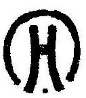 (17.4) TransponderDie Kennzeichnung der Fohlen mittels Transponder erfolgt gemäß B.11.2 und B.11.2.1 der Satzung.(17.5) Suffixregelung für Kaltblüter und Schweres Warmblut Als Suffix wird ein dem Pferdenamen nachgestelltes Wort bezeichnet. Es soll eine auf die Zuchtstätte oder den Züchter bezugnehmende Bedeutung haben und darf ausschließlich für von dieser Zuchtstätte oder diesem Züchter gezogene Pferde verwendet werden. Missverständliche Begriffe können abgelehnt werden.Das Suffix ist vom Züchter für seine Zuchtstätte ausschließlich bei der FN zu beantragen. Ist das Suffix über die FN beim Central Prefix Register eingetragen, so ist es automatisch Eigentum des Antragstellers und darf von keinem anderen Züchter benutzt werden. Es ist dann innerhalb aller diesem Register angeschlossenen Zuchtverbänden geschützt. Das Suffix muss für alle Ponys oder Pferde des Züchters, bei denen er als Züchter in der Tierzuchtbescheinigung aufgeführt ist, benutzt werden.Suffixe, die bislang von den Zuchtverbänden nur regional für die Zuchtstätte registriert wurden, werden nicht automatisch in das CPR (Central Prefix Register) übernommen, sondern müssen vom Züchter erneut über die Deutsche Reiterliche Vereinigung beantragt werden. Das Suffix muss mindestens drei und darf höchstens 20 Buchstaben umfassen und sollte möglichst aus einem Wort bestehen. Ist ein Name mit einem registrierten Zuchtstättennamen verbunden, so ist dieser bei Eintragung in ein Zuchtbuch ohne Änderungen oder Ergänzungen zu übernehmen.Anlage 1: KörordnungAnlage 2: ElitehengstAnlage 3: ElitestuteAnlage 4: SchauordnungAnlage 5: DopingsubstanzenAnlage 6: Liste der gesundheitsbeeinträchtigenden MerkmaleAnlage 7: Körordnung der AGSAnlage 8: Körordnung der Ponyforum-ZuchtverbändeAnlage 9: Tierärztliche BescheinigungAnlage 10: LP-Richtlinien für Leistungsprüfungen von Hengsten, Stuten und Wallachen aller Pony-, Kleinpferde- und sonstigen RassenAbteilungGeschlechtGeschlechtAbteilungHengsteStutenHauptabteilung (HA)Hengstbuch I (H I)Stutbuch I (S I)Hauptabteilung (HA)Hengstbuch II (H II)Stutbuch II (S II)Hauptabteilung (HA)Anhang (A)Anhang (A)Hauptabteilung (HA)FohlenbuchFohlenbuchMutterVaterMutterVaterHauptabteilungHauptabteilungHauptabteilungMutterVaterMutterVaterStutbuch IStutbuch IIAnhangHaupt-abteilungHengstbuch IAbstammungs-nachweisAbstammungs-nachweisGeburts-bescheinigungHaupt-abteilungHengstbuch IIGeburts-bescheinigungGeburts-bescheinigungGeburts-bescheinigungHaupt-abteilungAnhangGeburts-bescheinigungGeburts-bescheinigungGeburts-bescheinigungBeauftragte StelleTätigkeit Bereich Zucht der FN, WarendorfKoordinationDatenzentralePferdezuchtverband Baden-Württemberg e.V.Pferdezuchtverband Brandenburg-Anhalt e.V. Verband der Pferdezüchter Mecklenburg-Vorpommern e.V.Rheinisches Pferdestammbuch e.V.Pferdezuchtverband Rheinland-Pfalz-Saar e.V.Pferdezuchtverband Sachsen-Thüringen e.V. Westfälisches Pferdestammbuch e.V.Pferdestammbuch Schleswig-Holstein/Hamburg e.V.Bayerischer Zuchtverband für Kleinpferde und Spezialpferderassen e.V.Verband der Pony- und Kleinpferdezüchter Hannover e.V.Verband der Pony- und Pferdezüchter Hessen e.V.Pferdestammbuch Weser-Ems e.V.Zuchtverband für deutsche Pferde e.V.Stammbuch für Kaltblutpferde Niedersachsen e. V.Leistungsprüfung